Об утверждении перечня главных администраторов доходов бюджета и главных администраторов источников внутреннего финансирования дефицита бюджета Пучежского муниципального района на 2022 год и на плановый период 2023 и 2024 годов В соответствии со статьей 160.1, пунктом 4 статьи 160.2 Бюджетного кодекса Российской Федерации,п о с т а н о в л я ю:1.   Утвердить перечень главных администраторов доходов бюджета Пучежского муниципального района на 2022 год и на плановый период 2023 и 2024 годов (Приложение №1).2. Утвердить перечень главных администраторов источников финансирования дефицита бюджета Пучежского муниципального района  на 2022 год и на плановый период 2023 и 2024 годов (Приложение № 2).3. Настоящее постановление применяется к правоотношениям, возникшим при составлении  и исполнении бюджета Пучежского муниципального района, начиная с бюджета на 2022 и на плановый период 2023 и 2024 годов.	4.     Опубликовать настоящее постановление  в «Правовом вестнике Пучежского муниципального района», разместить  на официальном сайте администрации Пучежского муниципального района.            Глава Пучежского             муниципального района                                            И.Н.ШипковПриложение № 2 к постановлению                   Пучежского муниципального района                                                   от 12.11.2021 №  428 - пПереченьглавных администраторов источников внутреннего финансирования дефицита бюджета Пучежского муниципального района на 2022 год и на плановый период 2023 и 2024 годов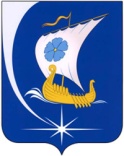 Администрация Пучежского муниципального районаИвановской областиП О С Т А Н О В Л Е Н И Е                     от 12.11.2021                                                  № 428-п                                                           г. ПучежПриложение № 1 к постановлению Пучежского муниципального районаот 12.11.2021 № 428 -п Перечень главных администраторов доходов бюджета Пучежского муниципального района, закрепляемые за ними виды  (подвиды) доходов бюджета на 2022 год и на плановый период 2023 и 2024 годовПеречень главных администраторов доходов бюджета Пучежского муниципального района, закрепляемые за ними виды  (подвиды) доходов бюджета на 2022 год и на плановый период 2023 и 2024 годовКод классификации доходов Российской ФедерацииНаименование доходовКод классификации доходов Российской ФедерацииНаименование доходов011Управление строительства и архитектуры администрации Пучежского муниципального района 011 108 07150 01 0000 110Государственная пошлина за выдачу разрешения на установку рекламной конструкции011 113 02995 05 0011 130Прочие доходы от компенсации затрат бюджетов муниципального района (Доходы от компенсации затрат бюджетов, поступающие от управления строительства и архитектуры администрации Пучежского муниципального района)011 1 17 01050 05 0000 180Невыясненные поступления, зачисляемые в бюджеты муниципальных районов023Департамент социальной защиты населения Ивановской области  023  1 16 01053 01 0000 140Административные штрафы, установленные главой 5 Кодекса Российской Федерации об административных правонарушениях, за административные правонарушения, посягающие на права граждан, налагаемые мировыми судьями, комиссиями по делам несовершеннолетних и защите их прав  023  1 16 01073 01 0000 140Административные штрафы, установленные Главой 7 Кодекса Российской Федерации об административных правонарушениях, за административные правонарушения, посягающие на здоровье, санитарно-эпидемиологическое благополучие населения и общественную нравственность, налагаемые мировыми судьями, комиссиями по делам несовершеннолетних и защите их прав  023  1 16 01203 01 0000 140Административные штрафы, установленные главой 20 Кодекса Российской Федерации об административных правонарушениях, за административные правонарушения, посягающие на общественный порядок и общественную безопасность, налагаемые мировыми судьями, комиссиями по делам несовершеннолетних и защите их прав048Управление Федеральной службы по надзору в сфере природопользования  «Росприроднадзор»   по Ивановской области048 1 12 01010 01 0000 120Плата за выбросы загрязняющих веществ в атмосферный воздух стационарными объектами048 1 12 01030 01 0000 120Плата за сбросы загрязняющих веществ в водные объекты073Отдел образования и делам молодежи администрации Пучежского муниципального района073 1 13 01995 05 0050 130Прочие доходы от оказания платных услуг (работ) получателями средств бюджетов муниципальных районов. (Доходы от оказания платных услуг, предоставляемых МУДО «Детско-юношеский центр г. Пучеж»)073 1 13 02995 05 0015 130Прочие доходы от компенсации затрат бюджетов муниципальных районов (Доходы от компенсации затрат бюджетов, поступающие от Отдела образования и делам молодежи администрации Пучежского муниципального района (организация питания обучающихся образовательных организаций))073 1 13 02995 05 0020 130Прочие доходы от компенсации затрат бюджетов муниципальных районов (Доходы от компенсации затрат бюджетов, поступающие от Отдела образования и делам молодежи администрации Пучежского муниципального района (организация питания в детских дошкольных образовательных учреждениях)073 1 13 02995 05 0005 130Прочие доходы от компенсации затрат бюджетов муниципальных районов (Доходы от компенсации затрат бюджетов, поступающие от МУДО «Центр детского творчества г. Пучеж»)073 1 13 02995 05 0031 130Прочие доходы от компенсации затрат бюджетов муниципальных районов . (Доходы от компенсации затрат бюджетов, поступающие  от МОУ «Лицей г. Пучеж» (организация ухода и присмотра за детьми)073 1 13 02995 05 0032 130Прочие доходы от компенсации затрат бюджетов муниципальных районов. (Доходы от компенсации затрат бюджетов, поступающие от МОУ Пучежская гимназия (организация питания обучающихся МОУ «Лицей»)073 1 13 02995 05 0033 130Прочие доходы от компенсации затрат бюджетов муниципальных районов. (Доходы от компенсации затрат бюджетов поступающие  от МОУ Пучежская гимназия (организация питания обучающихся МОУ Пучежская гимназия))073 1 13 02995 05 0034 130Прочие доходы от компенсации затрат бюджетов муниципальных районов. (Доходы от компенсации затрат бюджетов поступающие  от МОУ Пучежская гимназия (организация ухода и присмотра за детьми)) 073 1 17 01050 05 0000 180Невыясненные поступления, зачисляемые в бюджеты муниципальных районов092Финансовый отдел администрации                                                                  Пучежского муниципального района092 1 17 01050 05 0000 180Невыясненные поступления, зачисляемые в бюджеты муниципальных районов 092  1 17 05050 05 0000 180Прочие неналоговые доходы бюджетов муниципальных районов092 2 02 15001 05 0000 150Дотации бюджетам муниципальных районов на выравнивание бюджетной обеспеченности092 202 15002 05 0000 150Дотации бюджетам муниципальных районов на поддержку мер по обеспечению сбалансированности бюджетов092 202 20077 05 0000 150Субсидии бюджетам муниципальных районов на софинансирование капитальных вложений в объекты муниципальной собственности092 202 20216 05 0000 150Субсидии бюджетам муниципальных районов на осуществление дорожной деятельности в отношении автомобильных дорог общего пользования, а также капитального ремонта и ремонта дворовых территорий многоквартирных домов, проездов к дворовым территориям многоквартирных домов населенных пунктов092 202 20299 05 0000 150Субсидии бюджетам муниципальных образований на обеспечение мероприятий по переселению граждан из аварийного жилищного фонда, в том числе переселению граждан из аварийного жилищного фонда с учетом необходимости развития малоэтажного жилищного строительства, за счет средств, поступивших от государственной корпорации - Фонда содействия реформированию жилищно-коммунального хозяйства092 202 20302 05 0000 150Субсидии бюджетам муниципальных районов на обеспечение мероприятий по переселению граждан из аварийного жилищного фонда, в том числе переселению граждан из аварийного жилищного фонда с учетом необходимости развития малоэтажного жилищного строительства, за счет средств бюджетов092 202 25097 05 0000 150Субсидии бюджетам муниципальных районов на создание в общеобразовательных организациях, расположенных в сельской местности и малых городах, условий для занятий физической культурой и спортом092 202 25169 05 0000 150Субсидии бюджетам муниципальных районов на создание (обновление) материально-технической базы для реализации основных и дополнительных общеобразовательных программ цифрового и гуманитарного профилей в общеобразовательных организациях, расположенных в сельской местности и малых городах092 202 25210 05 0000 150Субсидии бюджетам муниципальных районов на внедрение целевой модели цифровой образовательной среды в общеобразовательных организациях и профессиональных образовательных организациях092 202 25304 05 0000 150Субсидии бюджетам муниципальных районов на организацию бесплатного горячего питания обучающихся, получающих начальное общее образование в государственных и муниципальных образовательных организация092 202 25306 05 0000 150Субсидии бюджетам субъектов Российской Федерации на софинансирование расходных обязательств субъектов Российской Федерации, возникающих при реализации мероприятий по модернизации региональных и муниципальных детских школ искусств по видам искусств092 202 25467 05 0000 150Субсидии бюджетам муниципальных районов на обеспечение развития и укрепления материально-технической базы домов культуры в населенных пунктах с числом жителей до 50 тысяч человек092 202 25497 05 0000 150Субсидии бюджетам муниципальных районов на реализацию мероприятий по обеспечению жильем молодых семей092 2 02 25519 05 0000 150Субсидия бюджетам муниципальных районов на поддержку отрасли культуры092 202 27112 05 0000 150Субсидии бюджетам муниципальных районов на софинансирование капитальных вложений в объекты муниципальной собственности092 202 27576 05 0000 150Субсидии бюджетам муниципальных районов на софинансирование капитальных вложений в объекты государственной (муниципальной) собственности в рамках обеспечения комплексного развития сельских территорий092 202 29999 05 0000 150Прочие субсидии бюджетам муниципальных районов092 202 30024 05 0000 150Субвенции бюджетам муниципальных районов на выполнение передаваемых полномочий субъектов Российской Федерации092 202 35082 05 0000 150Субвенции бюджетам муниципальных районов на предоставление жилых помещений детям-сиротам и детям, оставшимся без попечения родителей, лицам из их числа по договорам найма специализированных жилых помещений092 202 35120 05 0000 150Субвенции бюджетам муниципальных районов на осуществление полномочий по составлению (изменению) списков кандидатов в присяжные заседатели федеральных судов общей юрисдикции в Российской Федерации092 202 35469 05 0000 150Субвенции бюджетам муниципальных районов на проведение Всероссийской переписи населения 2020 года092 202 39999 05 0000 150Прочие субвенции бюджетам муниципальных районов092 2 02 40014 05 0000 150Межбюджетные трансферты, передаваемые бюджетам муниципальных районов из бюджетов поселений на осуществление части полномочий по решению вопросов местного значения в соответствии с заключенными соглашениями092 202 45303 05 0000 150Межбюджетные трансферты бюджетам муниципальных районов на ежемесячное денежное вознаграждение за классное руководство педагогическим работникам государственных и муниципальных общеобразовательных организаций092 202 45453 05 0000 150Межбюджетные трансферты, передаваемые бюджетам муниципальных районов на создание виртуальных концертных залов092 202 45454 05 0000 150Межбюджетные трансферты, передаваемые бюджетам муниципальных районов на создание модельных муниципальных библиотек092 202 49999 05 0000 150Прочие межбюджетные трансферты, передаваемые бюджетам муниципальных районов092 2 08 05000 05 0000 150Перечисления из бюджетов муниципальных районов (в бюджеты муниципальных районов) для осуществления возврата (зачета) излишне уплаченных или излишне взысканных сумм налогов, сборов и иных платежей, а также сумм процентов за несвоевременное осуществление такого возврата и процентов, начисленных на излишне взысканные суммы092 218 60010 05 0000 150Доходы бюджетов муниципальных районов от возврата прочих остатков субсидий, субвенций и иных межбюджетных трансфертов, имеющих целевое назначение, прошлых лет из бюджетов поселений092 219 60010 05 0000 150Возврат прочих остатков субсидий, субвенций и иных межбюджетных трансфертов, имеющих целевое назначение, прошлых лет из бюджетов муниципальных районов100Управление Федерального казначейства                                                                     по Ивановской области  100 1 03 02231 01 0000 110Доходы от уплаты акцизов на дизельное топливо, подлежащие распределению между бюджетами субъектов Российской Федерации и местными бюджетами с учетом установленных дифференцированных нормативов отчислений в местные бюджеты (по нормативам, установленным Федеральным законом о федеральном бюджете в целях формирования дорожных фондов субъектов Российской Федерации)100 1 03 02241 01 0000 110Доходы от уплаты акцизов на моторные масла для дизельных и (или) карбюраторных (инжекторных) двигателей, подлежащие распределению между бюджетами субъектов Российской Федерации и местными бюджетами с учетом установленных дифференцированных нормативов отчислений в местные бюджеты (по нормативам, установленным Федеральным законом о федеральном бюджете в целях формирования дорожных фондов субъектов Российской Федерации)100 1 03 02251 01 0000 110Доходы от уплаты акцизов на автомобильный бензин, подлежащие распределению между бюджетами субъектов Российской Федерации и местными бюджетами с учетом установленных дифференцированных нормативов отчислений в местные бюджеты (по нормативам, установленным Федеральным законом о федеральном бюджете в целях формирования дорожных фондов субъектов Российской Федерации)100 1 03 02261 01 0000 110Доходы от уплаты акцизов на прямогонный бензин, подлежащие распределению между бюджетами субъектов Российской Федерации и местными бюджетами с учетом установленных дифференцированных нормативов отчислений в местные бюджеты (по нормативам, установленным Федеральным законом о федеральном бюджете в целях формирования дорожных фондов субъектов Российской Федерации)166Комитет экономического развития,                                                                 управления муниципальным имуществом, торговли,                                     конкурсов, аукционов администрации  Пучежского муниципального района166 1 11 05013 05 0092 120Доходы от продажи земельных участков, государственная собственность на которые не разграничена и которые расположены в границах сельских поселений и межселенных территорий муниципальных районов. (Доходы от продажи земельных участков, расположенных на территории Затеихинского сельского поселения)166 1 11 05013 05 0093 120Доходы от продажи земельных участков, государственная собственность на которые не разграничена и которые расположены в границах сельских поселений и межселенных территорий муниципальных районов. (Доходы от продажи земельных участков, расположенных на территории Илья-Высоковского сельского поселения)166 1 11 05013 05 0094 120Доходы от продажи земельных участков, государственная собственность на которые не разграничена и которые расположены в границах сельских поселений и межселенных территорий муниципальных районов.(Доходы от продажи земельных участков, расположенных на территории Мортковского сельского поселения)166 1 11 05013 05 0095 120Доходы от продажи земельных участков, государственная собственность на которые не разграничена и которые расположены в границах сельских поселений и межселенных территорий муниципальных районов. (Доходы от продажи земельных участков, расположенных на территории Сеготского сельского поселения)166 1 11 05025 05 0000 120Доходы, получаемые в виде арендной платы, а также средства от продажи права на заключение договоров аренды за земли, находящиеся в собственности муниципальных районов (за исключением земельных участков муниципальных бюджетных и автономных учреждений)166 1 11 05075 05 0000 120Доходы от сдачи в аренду имущества, составляющего казну муниципальных районов (за исключением земельных участков)166 1 11 09045 05 0000 120Прочие поступления от использования имущества, находящегося в собственности муниципальных районов (за исключением имущества муниципальных бюджетных и автономных учреждений, а также имущества муниципальных унитарных предприятий, в том числе казенных)166  1 14 02053 05 0000 410Доходы от реализации иного имущества, находящегося в собственности муниципальных районов (за исключением имущества муниципальных бюджетных и автономных учреждений, а также имущества муниципальных унитарных предприятий, в том числе казенных), в части реализации основных средств по указанному имуществу166 1 14 06013 05 0092 430Доходы от продажи земельных участков, государственная собственность на которые не разграничена и которые расположены в границах сельских поселений и межселенных территорий муниципальных районов (Доходы от продажи земельных участков, расположенных на территории Затеихинского сельского поселения).166 1 14 06013 05 0093 430Доходы от продажи земельных участков, государственная собственность на которые не разграничена и которые расположены в границах сельских поселений и межселенных территорий муниципальных районов(Доходы от продажи земельных участков, расположенных на территории Илья-Высоковского сельского поселения).166 1 14 06013 05 0094 430Доходы от продажи земельных участков, государственная собственность на которые не разграничена и которые расположены в границах сельских поселений и межселенных территорий муниципальных районов (Доходы от продажи земельных участков, расположенных на территории Мортковского сельского поселения).166 1 14 06013 05 0095 430Доходы от продажи земельных участков, государственная собственность на которые не разграничена и которые расположены в границах сельских поселений и межселенных территорий муниципальных районов (Доходы от продажи земельных участков, расположенных на территории Сеготсткого сельского поселения).166 1 14 06025 05 0000 430Доходы от продажи земельных участков, находящихся в собственности муниципальных районов (за исключением земельных участков муниципальных бюджетных и автономных учреждений)166 1 17 01050 05 0000 180Невыясненные поступления, зачисляемые в бюджеты муниципальных районов182Управление Федеральной налоговой                                                                        службы по Ивановской области182 1 01 02010 01 0000 110Налог на доходы физических лиц с доходов, источником которых является налоговый агент, за исключением доходов, в отношении которых исчисление и уплата налога осуществляются в соответствии со статьями 227, 227.1 и 228 Налогового кодекса Российской Федерации182 1 01 02020 01 0000 110Налог на доходы физических лиц с доходов, полученных от осуществления деятельности физическими лицами, зарегистрированными в качестве индивидуальных предпринимателей, нотариусов, занимающихся частной практикой, адвокатов, учредивших адвокатские кабинеты, и других лиц, занимающихся частной практикой в соответствии со статьей 227 Налогового кодекса Российской Федерации182 1 0501011 01 0000 110Налог, взимаемый с налогоплательщиков, выбравших в качестве объекта налогообложения доходы182 1 05 01021 01 0000 110Налог, взимаемый с налогоплательщиков, выбравших в качестве объекта налогообложения доходы, уменьшенные на величину расходов (в том числе минимальный налог, зачисляемый в бюджеты субъектов Российской Федерации)182 1 01 02030 01 0000 110Налог на доходы физических лиц с доходов, полученных физическими лицами в соответствии со статьей 228 Налогового кодекса Российской Федерации182 1 01 02040 01 0000 110Налог на доходы физических лиц в виде фиксированных авансовых платежей с доходов, полученных физическими лицами, являющимися иностранными гражданами, осуществляющими трудовую деятельность по найму на основании патента в соответствии со статьей 227.1 Налогового кодекса Российской Федерации182  1 05 02010 02 0000 110Единый налог на вмененный  доход  для  отдельных видов деятельности182  1 05 03010 01 0000 110Единый сельскохозяйственный налог                   182  1 05 04020 02 0000 110Налог, взимаемый в связи с применением патентной системы налогообложения, зачисляемый в бюджеты муниципальных районов182  1 08 03010 01 0000 110Государственная пошлина по делам, рассматриваемым в судах общей юрисдикции, мировыми судьями (за исключением Верховного Суда Российской Федерации)188Управление Министерства внутренних дел Российской Федерации по Ивановской области   188 1 16 10123 01 0051 140Доходы от денежных взысканий (штрафов), поступающие в счет погашения задолженности, образовавшейся до 1 января 2020 года, подлежащие зачислению в бюджет муниципального образования по нормативам, действовавшим в 2019 году (доходы бюджетов муниципальных районов за исключением доходов, направляемых на формирование муниципального дорожного фонда, а также иных платежей в случае принятия решения финансовым органом муниципального образования о раздельном учете задолженности)330Администрация Пучежского муниципального района330  1 11 05013 13 0000 120Доходы, получаемые в виде арендной платы за земельные участки, государственная собственность на которые не разграничена и которые расположены в границах городских поселений, а также средства от продажи права на заключение договоров аренды указанных земельных участков330 1 11 05035 05 0000 120Доходы от сдачи в аренду имущества, находящегося в оперативном управлении органов управления муниципальных районов и созданных ими учреждений (за исключением имущества муниципальных бюджетных и автономных учреждений) 330 1 13 01995 05 0041 130Прочие доходы от оказания платных услуг (работ) получателями средств бюджетов муниципальных районов. (Прочие доходы от оказания платных услуг, предоставляемых МУ «Многофункциональный центр предоставления государственных и муниципальных услуг в Пучежском муниципальном районе»)330  1 13 01995 05 0015 130Прочие доходы от оказания платных услуг (работ) получателями средств бюджетов муниципальных районов. (Прочие доходы от оказания платных услуг, предоставляемых МУК Межпоселенческая централизованная библиотечная система Пучежского муниципального района)330  1 13 01995 05 0027 130Прочие доходы от оказания платных услуг (работ) получателями средств бюджетов муниципальных районов. (Прочие доходы от оказания платных услуг, предоставляемых  МУК Краеведческий музей Пучежского муниципального района)330  1 13 02995 05 0025 130Прочие доходы от компенсации затрат бюджетов муниципальных районов (Прочие доходы от компенсации затрат бюджетов, поступающие  от МУДО «Пучежская детская школа искусств»)330  1 13 02995 05 0030 130Прочие доходы от компенсации затрат бюджетов муниципальных районов (Прочие доходы от компенсации затрат бюджетов, поступающие  от администрации Пучежского муниципального района)330  1 13 02995 05 0038 130Прочие доходы от компенсации затрат бюджетов муниципальных районов. (Прочие доходы от компенсации затрат бюджетов, поступающие  от МУ «Управление административно-хозяйственного обеспечения»)330 1 13 02065 05 0000 130Доходы, поступающие в порядке возмещения расходов, понесенных в связи с эксплуатацией имущества муниципальных районов 330  1 14 06013 13 0000 430Доходы от продажи земельных участков, государственная собственность на которые не разграничена и которые расположены в границах городских поселений330 1 16 02020 02 0000 140Административные штрафы, установленные законами субъектов Российской Федерации об административных правонарушениях, за нарушение муниципальных правовых актов330 2 02 45555 05 0000 150Межбюджетные трансферты, передаваемые бюджетам муниципальных районов за достижение показателей деятельности органов исполнительной власти субъектов Российской Федерации330 2 02 49999 05 0000 150Прочие межбюджетные трансферты, передаваемые бюджетам муниципальных районов330 203 05020 05 0000 150Поступления от денежных пожертвований, предоставляемых государственными (муниципальными) организациями получателям средств бюджетов муниципальных районов330 207 05030 05 0000 150Прочие безвозмездные поступления в бюджеты муниципальных районов330 117 01050 05 0000 180Невыясненные  поступления, зачисляемые в бюджеты муниципальных районовКод классификации источников финансирования дефицитов бюджетовКод классификации источников финансирования дефицитов бюджетовНаименование главного администратора источников внутреннего финансирования дефицита и кода классификации источников внутреннего финансирования дефицитов бюджетовглавного администратора источников внутреннего финансирования дефицитаисточников внутреннего финансирования дефицитов бюджетовНаименование главного администратора источников внутреннего финансирования дефицита и кода классификации источников внутреннего финансирования дефицитов бюджетов092Финансовый отдел администрации Пучежского муниципального района09201 05 02 01 05 0000 510Увеличение прочих остатков денежных средств бюджетов муниципальных районов09201 05 02 01 05 0000 610Уменьшение прочих остатков денежных средств бюджетов муниципальных районов09201 03 01 00 05 0000 710Получение бюджетных кредитов от других бюджетов бюджетной системы Российской Федерации бюджетами муниципальных районов в валюте Российской Федерации09201 03 01 00 05 0000 810Погашение бюджетами муниципальных районов кредитов от других бюджетов бюджетной системы Российской Федерации в валюте Российской Федерации09201 02 00 00 05 0000710Получение кредитов от кредитных организаций бюджетами муниципальных районов в валюте Российской Федерации09201 02 00 00 05 0000810Погашение кредитов от кредитных организаций бюджетами муниципальных районов в валюте Российской Федерации